แบบรายงานความก้าวหน้าวิทยานิพนธ์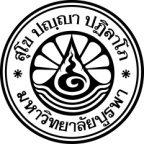 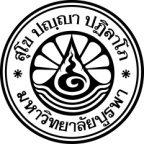 หลักสูตรวิทยาศาสตรมหาบัณฑิต สาขาวิชาคณิตศาสตร์ภาคเรียนที่ ______ ปีการศึกษา__________ข้าพเจ้า (นาย/นาง/นางสาว)……………….………………….....………………..รหัสประจำตัวนิสิต..............................................................โทรศัพท์................................................................E-mail………………………………………………………………………….............................เข้าศึกษาในปีการศึกษา.................. ภาคต้น   ภาคปลาย  ปัจจุบันเข้ารับการศึกษาแล้ว...........ปี.............เดือนหัวข้อวิทยานิพนธ์ (ภาษาไทย)…………………………….…………………………………………………………………………………............................…………………………………………………………………………………………………………………………………………………………..............................…………………………………………………………………………………………………………………………………………………………..............................หัวข้อวิทยานิพนธ์ (ภาษาอังกฤษ)…………………………………………………………………………………………………………............................…………………………………………………………………………………………………………………………………………………………..............................…………………………………………………………………………………………………………………………………………………………..............................ชื่ออาจารย์ที่ปรึกษา.........................................................................................................................................................................จำนวนหน่วยกิตวิทยานิพนธ์ ที่ผ่านแล้ว………………หน่วยกิต ลงทะเบียนในภาคการศึกษานี้………………หน่วยกิตขอรายงานการทำวิทยานิพนธ์ที่ได้ดำเนินการในภาคการศึกษานี้ ดังนี้…………………………………………………………………………………………………………………………………………………………..............................…………………………………………………………………………………………………………………………………………………………..............................…………………………………………………………………………………………………………………………………………………………..............................…………………………………………………………………………………………………………………………………………………………..............................ลงชื่อนิสิต……………………………………………….									(......................................................)								วันที่........เดือน.............พ.ศ. ………….  ความเห็นของอาจารย์ที่ปรึกษาวิทยานิพนธ์ โดยสรุป: …………………………………………………………………………………………………………………..………………….…………………..............................…………………………………………………………………………………………………………………..………………….…………………..............................ลงชื่ออาจารย์ที่ปรึกษาหลัก ………………………………………..…………(………………………..…………………………)								วันที่........เดือน.............พ.ศ. ………….  มติของอาจารย์ที่ปรึกษาวิทยานิพนธ์และผู้รับผิดชอบหลักสูตร ฯเห็นสมควรในเกรด    S   จำนวน............... หน่วยกิต      I         U			      ลงชื่อประธานหลักสูตร ฯ ………………………………………..…………       (…………………….....…..…………………………)  				  		                           วันที่………เดือน…………………..พ.ศ. …………แผนการลงทะเบียนวิทยานิพนธ์	จำนวน 12 หน่วยกิตนิสิตชั้นปีที่ 2จำนวนหน่วยกิตที่ลงทะเบียนจำนวนหน่วยกิตที่ผ่านความก้าวหน้าของวิทยานิพนธ์ภาคการศึกษาที่ 1	63นิสิตมีอาจารย์ที่ปรึกษา ได้หัวข้อวิทยานิพนธ์และมีการทบทวนวรรณกรรมที่เกี่ยวข้องกับวิทยานิพนธ์3นิสิตได้สอบ 3 บท หรือมีการยื่นสอบไม่เกิน 2 เดือนหลังจากสิ้นภาคการศึกษาภาคการศึกษาที่ 263นิสิตมีความก้าวหน้าเป็นที่น่าพึงพอใจ ไม่ต่ำกว่า 50% ของงานทั้งหมดโดยประเมินจากการนำเสนอความก้าวหน้า3นิสิตได้สอบป้องกันวิทยานิพนธ์ หรือมีการยื่นสอบไม่เกิน 2 เดือนหลังจากสิ้นภาคการศึกษา